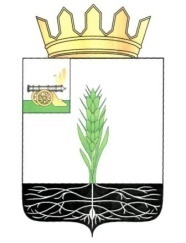 АДМИНИСТРАЦИЯ МУНИЦИПАЛЬНОГО ОБРАЗОВАНИЯ 
«ПОЧИНКОВСКИЙ РАЙОН» СМОЛЕНСКОЙ ОБЛАСТИП О С Т А Н О В Л Е Н И Е О внесении изменений в  постановление Администрации муниципального образования «Починковский район» Смоленской области от 18.12.2013г. № 140Администрация муниципального образования «Починковский район» Смоленской области  п о с т а н о в л я е т:Внести в постановление Администрации муниципального образования «Починковский район» Смоленской области от 18.12.2013г. №140 «Об утверждении муниципальной Программы  «Развитие системы  образования в Починковском  районе  Смоленской области» на 2014-2016 годы» (далее – муниципальная Программа) (в редакции постановлений Администрации муниципального образования «Починковский район» Смоленской области от 01.07.2014 № 89, от 27.10.2014 № 140, от  17.11.2014 № 154, от 12.03.2015 № 28, от 06.05.2015 № 59, от 19.11.2015 № 159, от  06.05.2016 № 87, от 15.03.2017 № 66-адм; от 05.09.2018 № 118-адм, от 12.10.2018 №131-адм, от 13.05.2019 №57-адм, от 20.01.2020 № 18-адм, от 30.04.2020 № 96-адм, от 16.07.2020 № 128-адм, от 21.08.2020 № 141-адм, от 04.03.2021 № 28-адм), следующие изменения:1) в паспорте муниципальной Программы позицию: «Объемы ассигнований муниципальной Программы (по годам реализации и в разрезе источников финансирования)» изложить в новой редакции:      2) раздел 4 «Обоснование ресурсного обеспечения муниципальной Программы» изложить в новой редакции:             Объем финансового обеспечения реализации муниципальной  Программы за счет средств - федерального бюджета:2014 г. – 0,0 тыс. руб.;2015 г. – 984,9 тыс. руб.;2016 г. – 0,0 тыс. руб.;2017 г. – 0,0 тыс. руб.;2018 г. – 0, 0 тыс. руб.;2019 г. – 0,0 тыс. руб.;2020 г. – 10 647,6 тыс. руб.;2021 г. – 29 392,1 тыс. руб.;2022 г. – 29 750,9 тыс. руб.;2023 г. – 30 051,3 тыс. руб.;2024 г. – 0,0 тыс. руб.Всего: 100 826,8 тыс. руб.-  областного бюджета:2014 г. - 263 675,6 тыс. руб.;2015 г. - 251 957,8 тыс. руб.;2016 г. - 253 734,3 тыс. руб.;2017 г. – 229 506,0 тыс. руб.;2018 г. – 255 847,8 тыс. руб.;2019 г. – 267 316,0 тыс. руб.;2020 г. – 299 245,4 тыс. руб.;2021 г. – 299 745,6 тыс. руб.;2022 г. – 290 576,2 тыс. руб.;2023 г. – 304 627,6 тыс. руб.;2024 г. – 300 840,2 тыс. руб.Всего -  3 017 072,5 тыс. руб.- бюджета муниципального образования «Починковский район» Смоленской области в пределах средств, предусмотренных на ее реализацию в решении о бюджете муниципального района на очередной финансовый год и плановый период:2014 г. – 71 521,8 тыс. руб.;2015 г. – 70 287,4 тыс. руб.;2016 г. – 72 671,1 тыс. руб.;2017 г. – 74 654,1 тыс. руб.;2018 г. – 82 294,8 тыс. руб.;2019 г. – 88 119,9 тыс. руб.;2020 г. – 103 924,6 тыс. руб.;2021 г. – 97 171,4 тыс. руб.;2022 г. – 60 896,3 тыс. руб.;2023 г. – 53 442,2 тыс. руб.;2024 г. – 55 527,7 тыс. руб.Всего -  830 511,3 тыс. руб.- внебюджетные средства (гранты): - 2014 год – 0,0 тыс. рублей;- 2015 год – 0,0  тыс. рублей;- 2016 год – 0,0  тыс. рублей;- 2017 год – 0,0 тыс. рублей;- 2018 год – 0,0  тыс. рублей;- 2019 год – 299,0 тыс. рублей;- 2020 год – 108,9 тыс. рублей;- 2021 год – 57,5 тыс. рублей;- 2022 – 2024 годы – 0,0 тыс. рублей.Всего -  465,4 тыс. рублейОбщий объем финансирования составляет 3 948 876,0 тыс. руб.:2014 год – 335 197,4 тыс. рублей;2015 год – 323 230,1 тыс. рублей;2016 год – 326 405,4 тыс. рублей;2017 год – 304 160,1 тыс. рублей;2018 год – 338 142,6 тыс. рублей;2019 год – 355 734,9 тыс. рублей;2020 год – 413 926,5 тыс. рублей;2021 год – 426 366,6 тыс. рублей; 2022 год – 381 223,4 тыс. рублей;2023 год – 388 121,1 тыс. рублей;2024 год – 356 367,9 тыс. рублей.Объем финансирования муниципальной Программы подлежит ежегодному уточнению.3) позицию паспорта подпрограммы «Развитие системы дошкольного образования» «Объемы ассигнований подпрограммы (по годам реализации и в разрезе источников финансирования)» изложить в новой редакции:раздел 4 подпрограммы «Развитие системы  дошкольного образования» изложить в новой редакции:  Мероприятия подпрограммы реализуются за счет средств областного и муниципального бюджетов.Общий объем финансирования подпрограммы составляет  744 405,7тыс. рублей, в том числе:- в 2014 году – 31 271,1 тыс. рублей;- в 2015 году – 30 396,5 тыс. рублей;- в 2016 году – 64 690,4 тыс. рублей;- в 2017 году – 62 709,6 тыс. рублей;- в 2018 году – 70 816,0 тыс. рублей;- в 2019 году – 80 544,9 тыс. рублей;- в 2020 году – 84 728,5 тыс. рублей;- в 2021 году – 88 683,0 тыс. рублей;- в 2022 году – 76 907,5 тыс. рублей;- в 2023 году – 76 829,1 тыс. рублей; - в 2024 году – 76 829,1 тыс. рублей. Объем финансирования подпрограммы подлежит ежегодному уточнению, исходя из реальных возможностей областного и муниципального бюджетов.позицию паспорта подпрограммы «Развитие общего образования» «Объемы ассигнований подпрограммы муниципальной Программы (по годам реализации и в разрезе источников финансирования)» изложить в новой редакции:раздел  4  подпрограммы «Развитие общего образования» изложить в новой редакции: Мероприятия подпрограммы реализуются за счет средств областного и муниципального бюджетов.Общий объем финансирования подпрограммы составляет 2 409 573,5 тыс. рублей, в том числе:- в 2014 году – 28 333,6 тыс. рублей; - в 2015 году – 30 478,9 тыс. рублей; - в 2016 году – 213 218,1 тыс. рублей;- в 2017 году – 209 533,7 тыс. рублей; - в 2018 году – 233 670,9 тыс. рублей; - в 2019 году – 243 388,5 тыс. рублей; - в 2020 году – 295 427,3 тыс. рублей;- в 2021 году – 299 973,1 тыс. рублей;- в 2022 году – 291 111,3 тыс. рублей;- в 2023 году – 298 095,6 тыс. рублей;- в 2024 году – 266 342,5 тыс. рублей. 7) позицию паспорта подпрограммы «Организация здоровьесбережения детей и подростков» «Объемы ассигнований подпрограммы (по годам реализации и в разрезе источников финансирования)» изложить в новой редакции:8) позицию паспорта подпрограммы «Социальная поддержка замещающих семей и семей с детьми, находящихся в социально опасном положении», «Объемы ассигнований подпрограммы муниципальной Программы (по годам реализации и в разрезе источников финансирования)» изложить в новой редакции:раздел  4  подпрограммы «Социальная поддержка замещающих семей и семей с детьми, находящихся в социально опасном положении» изложить в новой редакции: Мероприятия подпрограммы реализуются за счет средств областного и муниципального бюджетов. Общий объем финансирования подпрограммы составляет  62 523,8 тыс. рублей,в том числе по годам:- 2014 год – 22,5  тыс. рублей;- 2015 год – 30,0  тыс. рублей;- 2016 год – 22 218,1 тыс. рублей;- 2017 год – 9 006,6  тыс. рублей;     - 2018 год – 8 620,7  тыс. рублей;- 2019 год – 7 900,8 тыс. рублей;- 2020 год – 7 175,9 тыс. рублей;- 2021 год – 7 549,2 тыс. рублей;- 2022 год – 0,0 тыс. рублей;- 2023 – 2024 годы – 0,0 тыс. рублей.Объем финансирования подпрограммы подлежит ежегодному уточнению, исходя из реальных возможностей областного и муниципального  бюджета.10) раздел  2  обеспечивающей подпрограммы «Научно-методическое, аналитическое, информационное и организационное сопровождение муниципальной Программы «Развитие системы образования в Починковском районе Смоленской области» изложить в новой редакции: Мероприятия подпрограммы реализуются за счет средства областного и муниципального бюджетов.  Общий объем бюджетных ассигнований на  2014-2024 годы составляет  55 705,2 тыс. рублей, в том числе: Объем финансирования подпрограммы подлежит ежегодному уточнению, исходя из реальных возможностей муниципального  бюджета.Переданные полномочия.Основное мероприятие «Обеспечение реализации переданных полномочий»  реализуется за счет выполнения следующих мероприятий:- осуществление мер социальной поддержки по предоставлению компенсации расходов на оплату жилых помещений, отопления и освещения педагогическим работникам образовательных организаций; - организация и осуществление деятельности по опеке и попечительству.Мероприятия подпрограммы реализуются за счет средств областного бюджета.Общий объем бюджетных ассигнований на  2014-2024 годы составляет  87 070,9 тыс. рублей, в том числе:          - 2014 год – 0,0 тыс. рублей;	- 2015 год – 0,0 тыс. рублей;- 2016 год – 15 715,5 тыс. рублей;- 2017 год – 12 520,7 тыс. рублей;- 2018 год – 14 088,0 тыс. рублей;- 2019 год – 12 069,9 тыс. рублей;- 2020 год – 12 113,9 тыс. рублей;- 2021 год – 12 141,4 тыс. рублей;- 2022 год – 2 734,3 тыс. рублей;- 2023 год – 2 843,6 тыс. рублей;- 2024 год – 2 843,6 тыс. рублей. Объем финансирования подпрограммы подлежит ежегодному уточнению. в приложение №2 к муниципальной программе «Развитие системы  образования в Починковском  районе  Смоленской области» - План реализации  муниципальной Программы внести следующие изменения, дополнив подпрограмму «Развитие дошкольного образования» пунктом следующего содержания:  в приложение №2 к муниципальной программе «Развитие системы  образования в Починковском  районе  Смоленской области» - План реализации  муниципальной Программы внести следующие изменения, изложив в подпрограмме «Развитие общего образования» пункт в новой редакции:в приложение №2 к муниципальной программе «Развитие системы  образования в Починковском  районе  Смоленской области» - План реализации  муниципальной Программы внести следующие изменения, дополнив подпрограмму «Развитие общего образования» пунктом следующего содержания:2. Контроль за исполнением настоящего постановления возложить на заместителя Главы муниципального образования «Починковский район» Смоленской области  И.Н. Прохоренкову.Глава муниципального образования«Починковский район»Смоленской области								          А.В. Голубот23.07.2021№0105-адмОбъемы ассигнований муниципальной Программы (по годам реализации и в разрезе источников финансирования)Общий объем ассигнований муниципальной Программы составит 3 948 876,0 тыс. рублей, в том числе:- по годам реализации:- 2014 год – 335 197,4 тыс. рублей;- 2015 год – 323 230,1 тыс. рублей;- 2016 год – 326 405,4 тыс. рублей;- 2017 год – 304 160,1 тыс. рублей;- 2018 год – 338 142,6 тыс. рублей;- 2019 год – 355 734,9 тыс. рублей;- 2020 год – 413 926,5 тыс. рублей;- 2021 год – 426 366,6 тыс. рублей;- 2022 год – 381 223,4 тыс. рублей;- 2023 год – 388 121,1 тыс. рублей; - 2024 год – 356 367,9 тыс. рублей;- в разрезе источников финансирования:федеральный бюджет – 100 826,8  тыс. рублей, в том числе по годам:- 2014 год – 0,0 тыс. рублей;- 2015 год – 984,9  тыс. рублей;- 2016 год – 0,0  тыс. рублей;- 2017 год – 0,0 тыс. рублей;- 2018 год – 0,0  тыс. рублей;- 2019 год – 0,00 тыс. рублей;- 2020 год – 10 647,6 тыс. рублей;- 2021 год – 29 392,1 тыс. рублей;- 2022 год – 29 750,9 тыс. рублей;- 2023 год – 30 051,3 тыс. рублей;- 2024 год – 0,0 тыс. рублей;- областной бюджет – 3 017 072,5 тыс. рублей, в том числе по годам:- 2014 год – 263 675,6 тыс. рублей;- 2015 год – 251 957,8 тыс. рублей;- 2016 год – 253 734,3 тыс. рублей;- 2017 год – 229 506,0 тыс. рублей;- 2018 год – 255 847,8 тыс. рублей;- 2019 год – 267 316,0 тыс. рублей;- 2020 год – 299 245,4 тыс. рублей;- 2021 год – 299 745,6 тыс. рублей;- 2022 год – 290 576,2 тыс. рублей;- 2023 год – 304 627,6 тыс. рублей; - 2024 год – 300 840,2 тыс. рублей;- местный бюджет – 830 511,3 тыс. рублей, в том числе по годам:- 2014 год – 71 521,8 тыс. рублей;- 2015 год – 70 287,4 тыс. рублей;- 2016 год – 72 671,1 тыс. рублей;- 2017 год – 74 654,1 тыс. рублей;- 2018 год – 82 294,8 тыс. рублей;- 2019 год – 88 119,9 тыс. рублей;- 2020 год – 103 924,6 тыс. рублей;- 2021 год –  97 171,4 тыс. рублей;- 2022 год –  60 896,3 тыс. рублей;- 2023 год –  53 442,2 тыс. рублей; - 2024 год –  55 527,7 тыс. рублей;- внебюджетные средства (гранты) – 465,4 тыс. рублей, в том числе по годам:- 2014 год – 0,0 тыс. рублей;- 2015 год – 0,0  тыс. рублей;- 2016 год – 0,0  тыс. рублей;- 2017 год – 0,0 тыс. рублей;- 2018 год – 0,0  тыс. рублей;- 2019 год – 299,0 тыс. рублей;- 2020 год – 108,9 тыс. рублей;- 2021 год –   57,5 тыс. рублей;- 2022 – 2024 годы – 0,0 тыс. рублей.Объем финансирования муниципальной Программы подлежит ежегодному уточнению. Объемы ассигнований подпрограммы (по годам реализации и в разрезе источников финансирования)Объем  ассигнований на реализацию подпрограммы по годам составляет: Объем финансирования муниципальной Программы подлежит ежегодному уточнениюОбъемы ассигнований подпрограммы муниципальной Программы  (по годам реализации и в разрезе источников финансирования)Объем финансирования муниципальной Программы подлежит ежегодному уточнениюОбъемы ассигнований подпрограммы муниципальной Программы (по годам реализации и в разрезе источников финансирования)Объем ассигнований на реализацию подпрограммы муниципальной Программы по годам составляет:Объем финансирования муниципальной Программы подлежит ежегодному уточнениюОбъемы ассигнований подпрограммы муниципальной Программы  (по годам реализации и в разрезе источников финансирования)Объем финансирования муниципальной Программы подлежит ежегодному уточнениюГодВсего (тыс. рублей)В том числе:В том числе:ГодВсего (тыс. рублей)Областной бюджет (тыс. рублей)Муниципальныйбюджет(тыс. рублей)20144 308,30,04 308,320154 621,20,04 621,220164 893,40,04 893,420174 914,10,04 914,120185 147,00,05 147,020195 787,3541 ,95 245,420206 073,60,06 073,620215 460,50,05 460,520224 911,60,04 911,62023 4 794,10,04 794,120244 794,10,04 794,1№ п/пНаименованиеИсполнительмероприятияИсточникфинансовогообеспечения(расшифровать)Объем средств на реализацию муниципальной программы на очередной финансовый год и плановый период (тыс.рублей)Объем средств на реализацию муниципальной программы на очередной финансовый год и плановый период (тыс.рублей)Объем средств на реализацию муниципальной программы на очередной финансовый год и плановый период (тыс.рублей)Объем средств на реализацию муниципальной программы на очередной финансовый год и плановый период (тыс.рублей)Объем средств на реализацию муниципальной программы на очередной финансовый год и плановый период (тыс.рублей)Планируемое значение показателя реализации государственной программы на очередной финансовый год и планируемый периодПланируемое значение показателя реализации государственной программы на очередной финансовый год и планируемый периодПланируемое значение показателя реализации государственной программы на очередной финансовый год и планируемый периодПланируемое значение показателя реализации государственной программы на очередной финансовый год и планируемый периодПланируемое значение показателя реализации государственной программы на очередной финансовый год и планируемый период№ п/пНаименованиеИсполнительмероприятияИсточникфинансовогообеспечения(расшифровать)отчетный финансовыйгод (2020)очередной финансовыйгод (2021)1-й плановыйгод (2022)2-й плановыйгод (2023)3-5й год планового периодаотчетный финансовыйгод (2020)очередной финансовыйгод (2021)1-й плановыйгод (2022)2-й плановыйгод (2023)3-5й год планового периода1.13Мероприятия, направленные на укрепление материально-технической базы образовательных учреждений, а именно:-приобретение дверных блоков МБДОУ д/с № 6 г. Починка;Отдел образования Администрации муниципального образования «Починковский район» Смоленской областиОбластной бюджет-80,7----1---1.13Мероприятия, направленные на укрепление материально-технической базы образовательных учреждений, а именно:-приобретение дверных блоков МБДОУ д/с № 6 г. Починка;Отдел образования Администрации муниципального образования «Починковский район» Смоленской областиМуниципальный бюджет-4,2----1---1.13- приобретение кроватей 2-х ярусных МБДОУ д/с № 7 д. ДенисовоОтдел образования Администрации муниципального образования «Починковский район» Смоленской областиОбластной бюджет-38,0----1---1.13- приобретение кроватей 2-х ярусных МБДОУ д/с № 7 д. ДенисовоОтдел образования Администрации муниципального образования «Починковский район» Смоленской областиМуниципальный бюджет-2,0----1---№ п/пНаименованиеИсполнительмероприятияИсточникфинансовогообеспечения(расшифровать)Объем средств на реализацию муниципальной программы на очередной финансовый год и плановый период (тыс.рублей)Объем средств на реализацию муниципальной программы на очередной финансовый год и плановый период (тыс.рублей)Объем средств на реализацию муниципальной программы на очередной финансовый год и плановый период (тыс.рублей)Объем средств на реализацию муниципальной программы на очередной финансовый год и плановый период (тыс.рублей)Объем средств на реализацию муниципальной программы на очередной финансовый год и плановый период (тыс.рублей)Планируемое значение показателя реализации государственной программы на очередной финансовый год и планируемый периодПланируемое значение показателя реализации государственной программы на очередной финансовый год и планируемый периодПланируемое значение показателя реализации государственной программы на очередной финансовый год и планируемый периодПланируемое значение показателя реализации государственной программы на очередной финансовый год и планируемый периодПланируемое значение показателя реализации государственной программы на очередной финансовый год и планируемый период№ п/пНаименованиеИсполнительмероприятияИсточникфинансовогообеспечения(расшифровать)отчетный финансовыйгод (2020)очередной финансовыйгод (2021)1-й плановыйгод (2022)2-й плановыйгод (2023)3-5й год планового периодаотчетный финансовыйгод (2020)очередной финансовыйгод (2021)1-й плановыйгод (2022)2-й плановыйгод (2023)3-5й год планового периода2.49Мероприятия по обеспечению условий функционирования центров:-цифрового и гуманитарного профилей;Отдел образования Администрации муниципального образования «Починковский район» Смоленской областиОбластной бюджет46,7256,7490,0490,0-22---2.49Мероприятия по обеспечению условий функционирования центров:-цифрового и гуманитарного профилей;Отдел образования Администрации муниципального образования «Починковский район» Смоленской областиМуниципальный бюджет2,513,525,825,8-22---2.49- естественнонаучной и технологической направленностейОтдел образования Администрации муниципального образования «Починковский район» Смоленской областиОбластной бюджет-3080,93137,53137,0--22222.49- естественнонаучной и технологической направленностейОтдел образования Администрации муниципального образования «Починковский район» Смоленской областиМуниципальный бюджет-3,13,143,14--2222№ п/пНаименованиеИсполнительмероприятияИсточникфинансовогообеспечения(расшифровать)Объем средств на реализацию муниципальной программы на очередной финансовый год и плановый период (тыс.рублей)Объем средств на реализацию муниципальной программы на очередной финансовый год и плановый период (тыс.рублей)Объем средств на реализацию муниципальной программы на очередной финансовый год и плановый период (тыс.рублей)Объем средств на реализацию муниципальной программы на очередной финансовый год и плановый период (тыс.рублей)Объем средств на реализацию муниципальной программы на очередной финансовый год и плановый период (тыс.рублей)Планируемое значение показателя реализации государственной программы на очередной финансовый год и планируемый периодПланируемое значение показателя реализации государственной программы на очередной финансовый год и планируемый периодПланируемое значение показателя реализации государственной программы на очередной финансовый год и планируемый периодПланируемое значение показателя реализации государственной программы на очередной финансовый год и планируемый периодПланируемое значение показателя реализации государственной программы на очередной финансовый год и планируемый период№ п/пНаименованиеИсполнительмероприятияИсточникфинансовогообеспечения(расшифровать)отчетный финансовыйгод (2020)очередной финансовыйгод (2021)1-й плановыйгод (2022)2-й плановыйгод (2023)3-5й год планового периодаотчетный финансовыйгод (2020)очередной финансовыйгод (2021)1-й плановыйгод (2022)2-й плановыйгод (2023)3-5й год планового периода2.55Мероприятия, направленные на укрепление материально-технической базы образовательных учреждений, а именно:- ремонт помещений и брендирование центра «Точка роста» в МБОУ Дивинская СШОтдел образования Администрации муниципального образования «Починковский район» Смоленской областиОбластной бюджет-400,0----1---2.55Мероприятия, направленные на укрепление материально-технической базы образовательных учреждений, а именно:- ремонт помещений и брендирование центра «Точка роста» в МБОУ Дивинская СШОтдел образования Администрации муниципального образования «Починковский район» Смоленской областиМуниципальный бюджет-21,05----1---